Oscar Alberto Flores Romero2A TECNOLOGÍAS DE LA INFORMACIÓN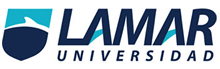 MYSQLMYSQL está patrocinada por una empresa que tiene todos sus derechos, posee el copyright de la mayor parte del código, esto es lo que facilita un licenciamento, además de a venta de licencias privativas nos brinda soporte y ayuda si lo necesitamos, para su operación se contratan personas alrededor del mundo para brindar apoyo y servicio a todos los usuarios de MYSQL via inttermetVentajasVelocidad al hacer operaciones, bajo costo en requerimiento para la elaboración de bases de datos, facilidad de configuración e instalaciónDesventajasUn gran porcentaje de las utilidades de MYSQL no están documentadasNo es intuitivaORACLESe considera a oracle como uno de los mejores gestores de correo gracias a su estabilidad, a su escalabilidad y que es multiplataforma, una de las grandes desventajas de oracle es que sus licencias y versiones son muy costosas y pueden llegar a costar miles de dólaresVentajasOracle puede ser utilizado en cualquier computador, desde una simple pc a un supercomputadorDesventajasPrecio y su necesidad de ajustesMICROSOFT SQL SERVERTiene un potente entorno grafico, de los mejores, es muy buena su escalabilidad, su estabilidad y es muy seguro, soporte de almacenamiento de datos y su soporte de transacciones es muy bueno, permite administrar información con otra base de datosVentajasSoporte de transaccionesSu estabilidad, escalabilidad y su seguridadSoporta procedimientos almacenados